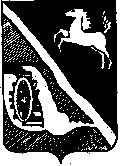 АДМИНИСТРАЦИЯ ШЕГАРСКОГО РАЙОНАТОМСКОЙ ОБЛАСТИП О С Т А Н О В Л Е Н И Е13.05.2020	№ 426с. МельниковоО внесении изменений в постановление Администрации Шегарского района от 20.01.2015 №28 «Об утверждении Положения о системе оплаты труда работников муниципальных казенных, бюджетных и автономных учреждений культуры Шегарского района» в редакции постановления Администрации Шегарского района №838от 25.10.2019 г.В целях совершенствования структуры заработной платы работников муниципальных, казенных, бюджетных и автономных учреждений культуры, расположенных на территории муниципального образования «Шегарский район», на основании постановления Администрации Томской области от 16.10.2019 №376а «О внесении изменений в отдельные постановления  Администрации Томской области», на основании  Устава муниципального образования «Шегарский район»ПОСТАНОВЛЯЮ:1. Внести в постановление Администрации Шегарского района от 20.01.2015 №28 «Об утверждении Положения о системе оплаты труда работников муниципальных казенных, бюджетных и автономных учреждений культуры Шегарского района» следующие изменения:в Положении о системе оплаты труда работников муниципальных казенных, бюджетных и автономных учреждений культуры Шегарского района, утвержденном  постановлением (приложение):1) Таблицу пункта 2.1. изложить в следующей редакции:      2) таблицу пункта 2.2 изложить в следующей редакции:2. Руководителям учреждений культуры Шегарского района:2.1  предупредить работников об изменении структуры оплаты труда в соответствии с действующим законодательством;2.2 внести соответствующие изменения в нормативные акты, устанавливающие систему оплаты труда в учреждении.3. Данное постановление вступает в силу с момента его подписания и распространяет свою силу на правоотношения сторон, возникшие c 01.01.2020 г.            4. Не позднее 20 дней с даты подписания данного постановления, разместить на официальном сайте Администрации Шегарского района в сети «Интернет». 5. Контроль за исполнением настоящего постановления возложить на заместителя Главы Шегарского района по социальной сфере Звереву Т.В.Глава Шегарского района	А.К.МихкельсонС.Н.Татарникова8 38 247 2 28 3«Должности, относящиеся к:Размер должностного оклада/рублей/ПКГ "Должности технических исполнителей и артистов вспомогательного состава"6322-6837ПКГ "Должности работников культуры, искусства и кинематографии среднего звена"8863-9678ПКГ "Должности работников культуры, искусства и кинематографии ведущего звена", в том числе:9030- 11870Библиотекарь8047 - 8394ПКГ "Должности руководящего состава учреждений культуры, искусства и кинематографии"11616– 12385»«Наименование должностиРазмер должностного оклада/рублей/Художественный руководитель (в театрах, концертных организациях, музыкальных и танцевальных коллективах, цирках)12049- 18073Художественный руководитель (клубного учреждения, парка культуры и отдыха, научно-методического центра, центра культуры (культуры и досуга) и других аналогичных организаций)11616 - 12385Главный режиссер11616 - 12385Главный администратор11616 - 12385Заведующий (начальник) отделом по основной деятельности, службой и цехом (в театрах, концертных организациях, музыкальных и танцевальных коллективах, цирках)11616 - 12385Заведующий производственной мастерской (в театрах, концертных организациях, музыкальных и танцевальных коллективах, цирках)		11616-12385»